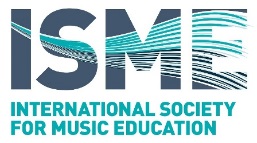 Referee’s Report supporting an Application for a World Conference Sponsored Delegate Award 20201. Applicant's Contact details2. Referee Contact details 3. Referee's Report (around 500 words)Signed (scanned signature or just print your name) _____________________________________________________Date _________________________________Please attach this form to the relevant place in the online application process.For any queries, email support@isme.orgFull NamePostal AddressISME account e-mail addressFull NamePosition and TitleInstitution Postal AddressEmail AddressHow long have you known the applicant: please describe the extent of your knowledge of the applicant; please describe your knowledge of the applicant’s academic background; please outline the potential benefits to the applicant and the field of music education on receipt of this award.